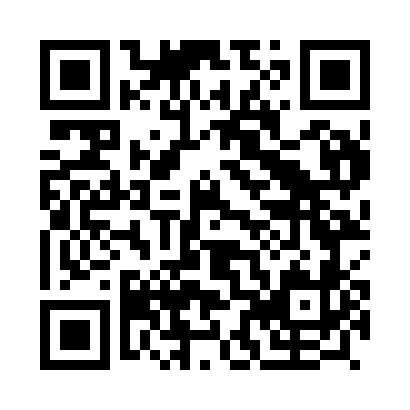 Prayer times for Baleizao, PortugalMon 1 Apr 2024 - Tue 30 Apr 2024High Latitude Method: Angle Based RulePrayer Calculation Method: Muslim World LeagueAsar Calculation Method: HanafiPrayer times provided by https://www.salahtimes.comDateDayFajrSunriseDhuhrAsrMaghribIsha1Mon5:467:161:356:057:549:192Tue5:447:141:346:057:559:203Wed5:427:121:346:067:569:214Thu5:407:111:346:067:579:225Fri5:397:091:336:077:589:236Sat5:377:081:336:087:599:257Sun5:357:071:336:088:009:268Mon5:337:051:336:098:019:279Tue5:327:041:326:098:029:2810Wed5:307:021:326:108:039:2911Thu5:287:011:326:108:049:3012Fri5:276:591:326:118:049:3213Sat5:256:581:316:118:059:3314Sun5:236:561:316:128:069:3415Mon5:216:551:316:138:079:3516Tue5:206:541:316:138:089:3617Wed5:186:521:306:148:099:3818Thu5:166:511:306:148:109:3919Fri5:156:491:306:158:119:4020Sat5:136:481:306:158:129:4121Sun5:116:471:306:168:139:4322Mon5:106:451:296:168:149:4423Tue5:086:441:296:178:159:4524Wed5:066:431:296:178:169:4625Thu5:056:421:296:188:179:4826Fri5:036:401:296:188:179:4927Sat5:016:391:286:198:189:5028Sun5:006:381:286:198:199:5229Mon4:586:371:286:208:209:5330Tue4:566:351:286:208:219:54